Ф5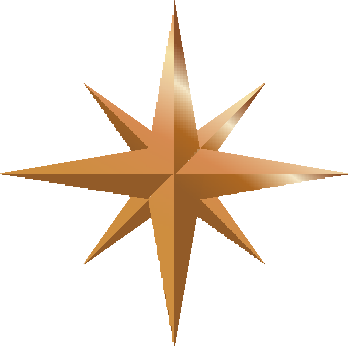 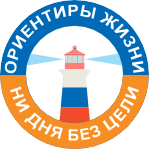 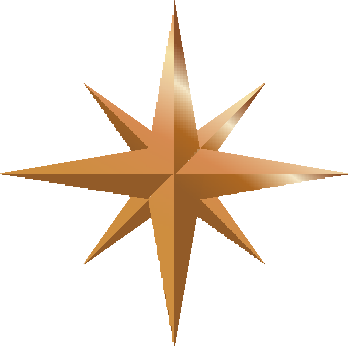 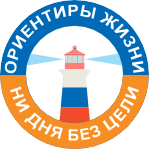 ПОЛОЖЕНИЕ(школьный уровень) Школа, класс МАОУ СОШ № 9, 7 «б» классМероприятие: зарядка для 4 класса.Цель: сохранение и укрепление здоровья детей.Задачи: - формировать у детей осознанного отношения к здоровому образу жизни;- развивать у детей интерес к занятиям физической культурой и спортом;- воспитывать у детей целеустремленность;- организованность, инициативность, трудолюбие.Дата и место проведения мероприятия: 31 января 2024 год, МАОУ СОШ № 9, каб.113.План и порядок проведения мероприятия: - подготовка музыкальной зарядки;- проведение зарядки.Планируемые результаты: организация собственной деятельности (выполнение команд и приемов в соответствии с заданием), развитие интереса к физкультуре и спорту, общение и взаимодействие со сверстниками на принципах взаимоуважения и взаимопомощи, формирование желания соблюдать правила здорового образа жизни.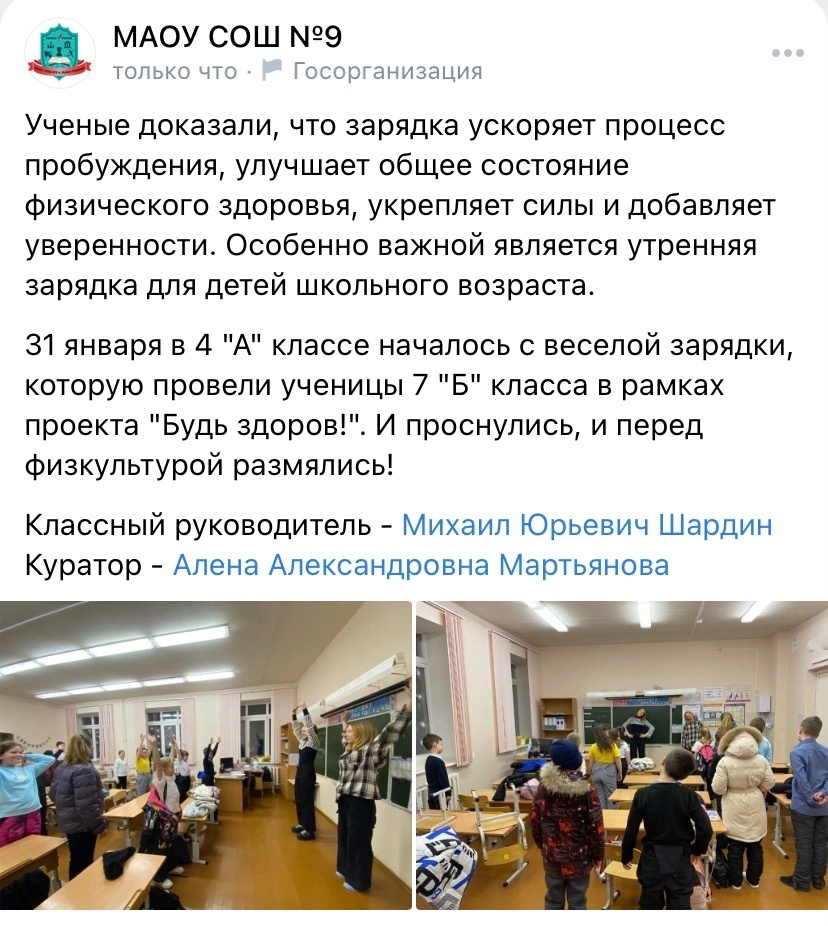 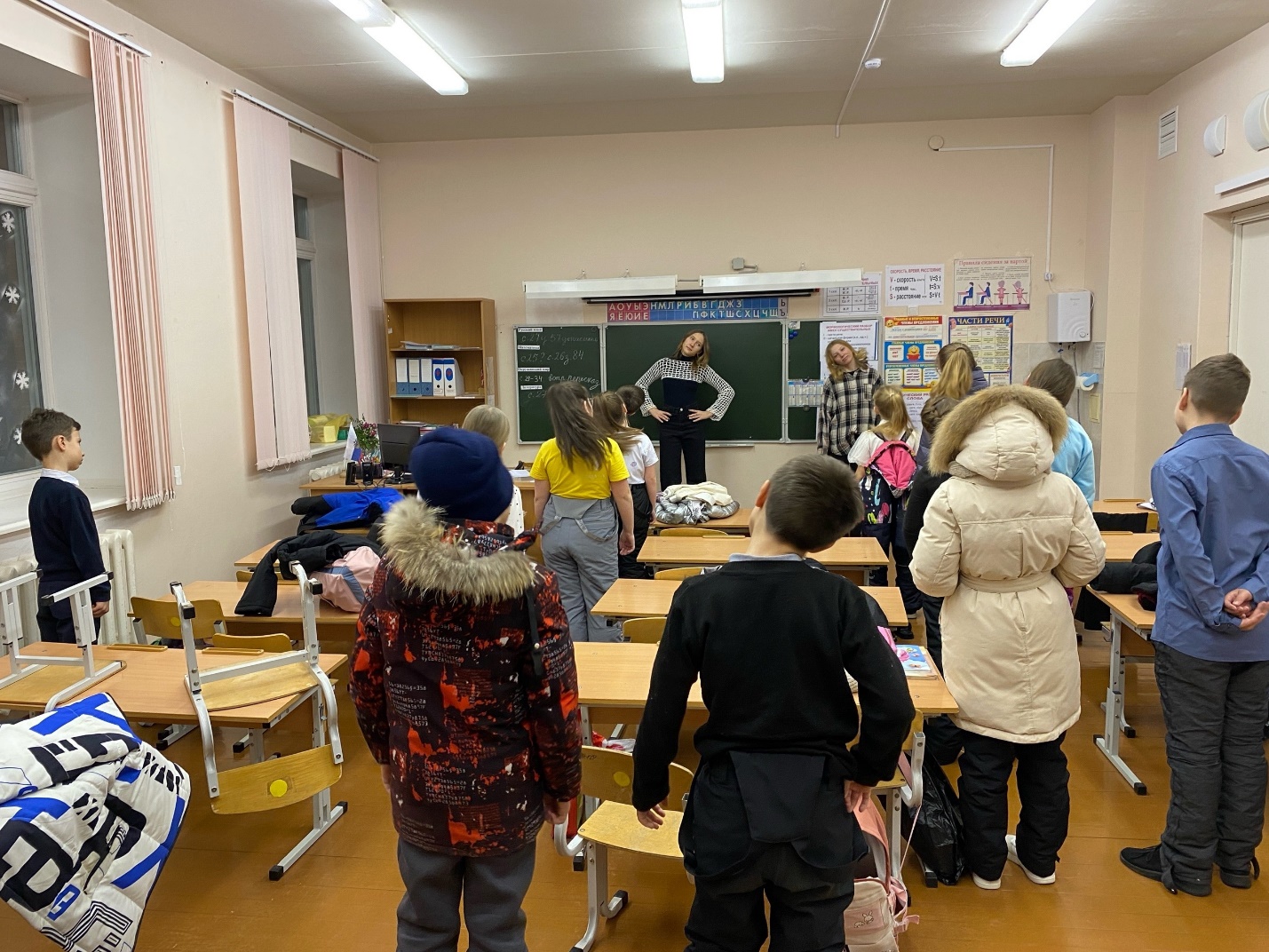 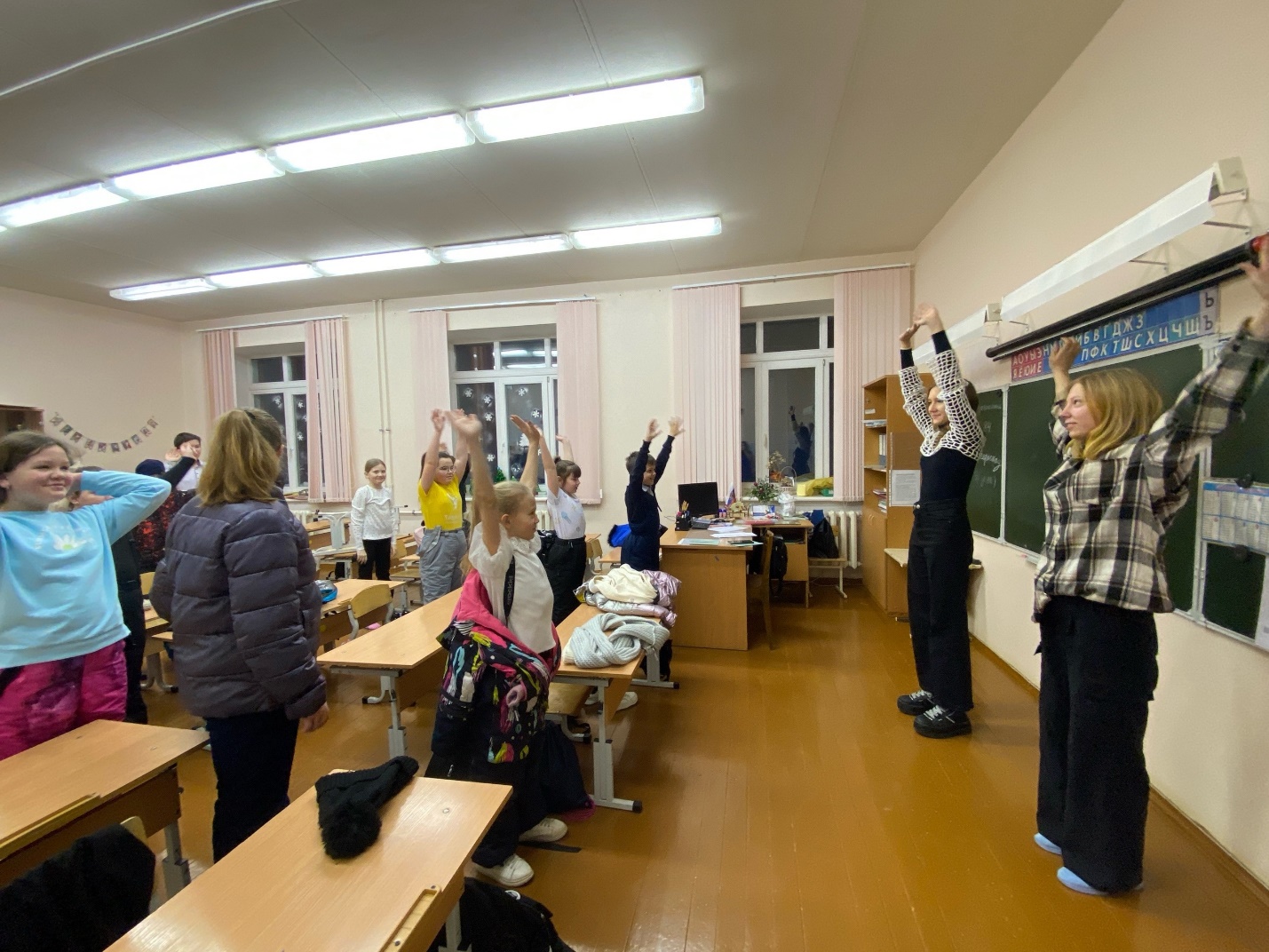 СценарийУченые доказали, что зарядка ускоряет процесс пробуждения, улучшает общее состояние физического здоровья, укрепляет силы и добавляет уверенности. Особенно важной является утренняя зарядка для детей школьного возраста.31 января в 4 "А" классе началось с веселой зарядки, которую провели ученицы 7 "Б" класса в рамках проекта "Будь здоров!". И проснулись, и перед физкультурой размялись!